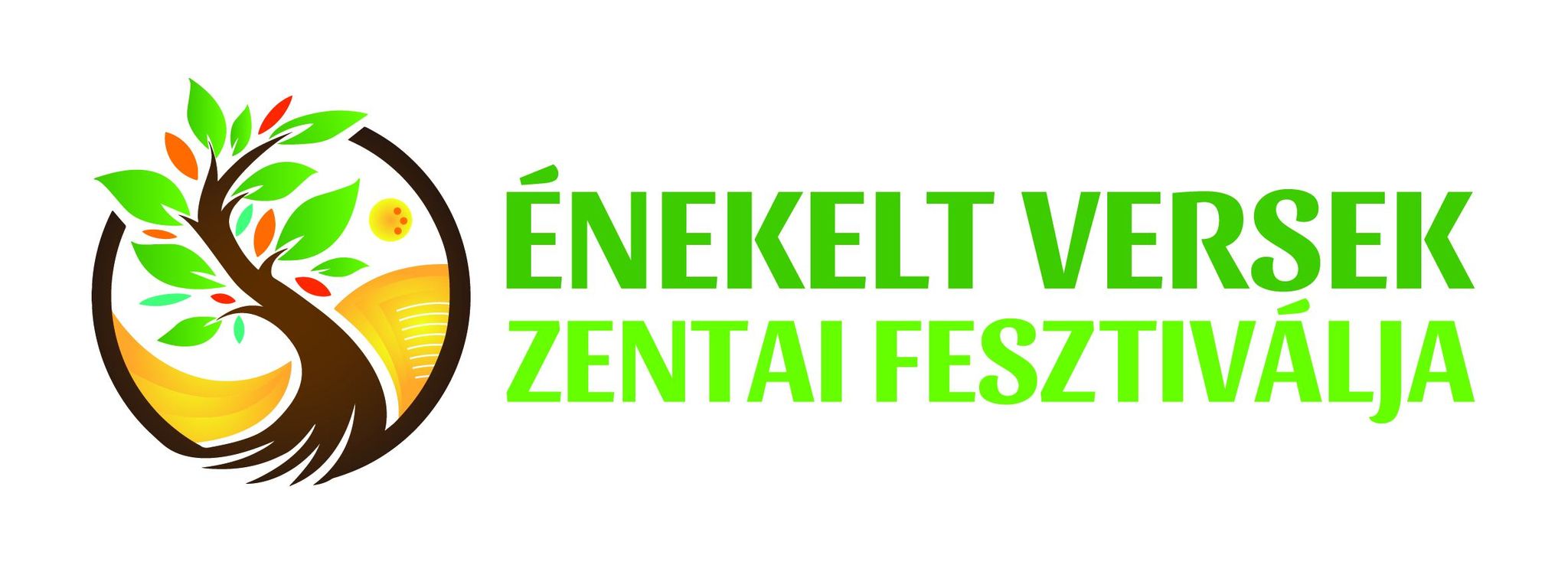 Felhívás az Énekelt Versek XXVIII. Zentai Fesztiválján való részvételreSziveri János vajdasági magyar költő, szerkesztő születésének 70. és Radnóti Miklós mártír sorsú költő halálának 80. évfordulója alkalmából a zentai Thurzó Lajos Művelődési-Oktatási Központ Zenta Község Önkormányzatának közreműködésével huszonnyolcadik alkalommal rendezi meg az Énekelt Versek Zentai Fesztiválját 2024. május 6-a és 12-e között, amelynek idei díszvendége Bencsik Orsolya topolyai költő, író. A fesztivál a Magyar Nemzeti Tanács kiemelt jelentőségű regionális rendezvénye.A szervezők ezúttal is bemutatkozási lehetőséget kínálnak mindazoknak a szólistáknak és együtteseknek, akik, illetve amelyek énekelt verseket adnak elő saját megzenésítésükben. A versenyen való részvétel feltétele, hogy a benevezők műsorán három megzenésített vers szerepeljen:- ezek közül az egyik Bencsik Orsolya Fönt a Kálvária-dombon című költeménye,- a másik Radnóti Miklós szabadon választott verse,- a harmadik pedig a versenyző által választott költő verse.A versenyt 2024. május 10-én 16 órától a zentai Művelődési Házban a műfaj legkiválóbb képviselőiből álló zsűri előtt rendezzük meg.A zsűri tagjai: Radványi Balázs énekes-zenész, a Kaláka együttes tagja, a zsűri elnöke (Budapest); Verebes Ernő zeneszerző, költő (Zenta–Budapest); Török Máté verséneklő, a Misztrál együttes tagja (Budapest); és Bencsik Orsolya költő, író (Topolya).Jelentkezni: 2024. március 20-áig lehet. A felhívás megtekinthető a Vajdasági Magyar Művelődési Intézet honlapján (www.vmmi.org, a Felhívások menüpont alatt), ahol a versszöveg is olvasható.A verseny fődíjai: 1. díj: 25 000 dinár; 2. díj: 20 000 dinár; 3. díj: 15 000 dinár. Az első díjazott fellépési lehetőséget kap a fesztivál gálaműsorán, amelynek díszvendége a budapesti Kaláka együttes lesz.A jelentkezési lap itt tölthető ki: https://forms.gle/5BXYAfzYaje2ZvT98A versenyzők számára a szervezők ingyenes szállást és étkezést biztosítanak. A jelentkezési űrlap kitöltésével a versenyzők hozzájárulnak ahhoz, hogy a versenyt a média rögzítse, és hogy az így készült hang- és képfelvételeket a későbbiekben a rádió és a televízió sugározza, illetve elérhetővé tegye a különböző médiafelületeken.Bővebb információ: Baráth Hajnal Annánál (hajnal.anna84@gmail.com) kapható.Kötelező versBencsik Orsolya: Fönt a Kálvária-dombonvan az úgyegyszer-kétszer kilépek magamból
kilépek és elsétálok a zentai út mentén
	szántóföld kék csík madártávlat
	nyáron napraforgók
a bronzjézushoz
	dédnagyanyám vetett előtte mindig keresztet
	mikor a fehér fityó elhaladt mellette
	ámen bukott ki ilyenkor belőle
	a bronzjézus meg rákacsintott
	féltékenykedett is dédnagyapám
	pedig jóképű ember volt
	nagy fehér harcsabajsza előtt
	levetkőzött a fehérnép
gionosan mondva
elfutok a csúnya dolgok elől
de nem a befagyott folyó jegén
hanem csak a házak között
néha egészen fel a kálváriáig
még ha nincs is ott kit nézegetnivan az úgy
hónapokig belém száradnak a mondatok
ilyenkor sárga virágot tűzök a mellkasomra
kilépek és elsétálok
és nemcsak a bronzjézust
de senkit
nem bántok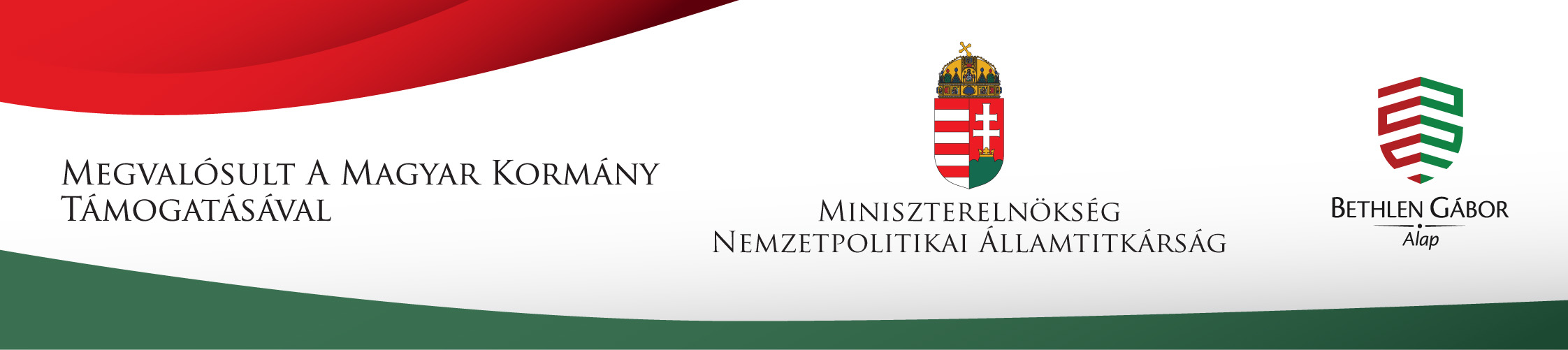 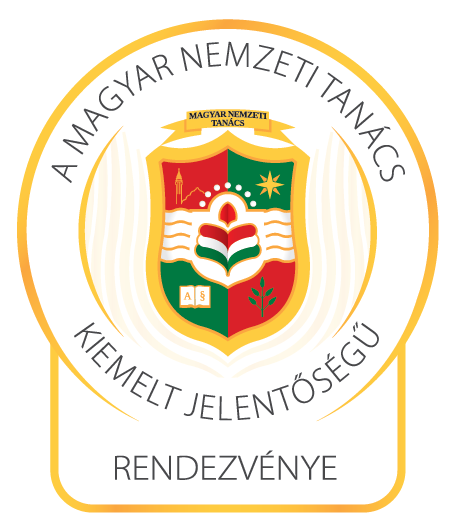 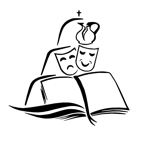 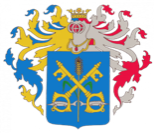 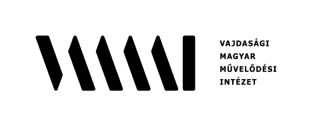 